
UNIWERSYTET KAZIMIERZA WIELKIEGO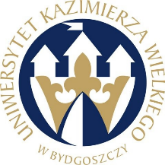 W BYDGOSZCZYul. Chodkiewicza 30, 85 – 064 Bydgoszcz, tel. 052 341 91 00 fax. 052 360 82 06NIP 5542647568 REGON 340057695www.ukw.edu.plUKW/DZP-281-D-25/2022					           Bydgoszcz, dn. 24.06.2022 r.dot. postępowania prowadzonego w trybie przetargu nieograniczonego pn.: Dotyczy: Dostawa i montaż mebli na potrzeby Uniwersytetu Kazimierza Wielkiego w BydgoszczyMODYFIKACJA TREŚCI SWZDziałając na podstawie art. 286 ust. 1 ustawy Prawo zamówień publicznych (tj. Dz. U. z 2021 r. poz. 1129) Zamawiający dokonuje zmiany treści SWZ w zakresie:Rozdział XVII MIEJSCE I TERMIN SKŁADANIA I OTWARCIA OFERT pkt. 1 Było: Ofertę należy złożyć poprzez Platformę zakupowa do dnia 18.06.2022 r. do godziny 10:00.Winno być:Ofertę należy złożyć poprzez Platformę zakupowa do dnia 18.07.2022 r. do godziny 10:00.pkt. 3Było: Otwarcie ofert nastąpi w dniu  18.06.2022 r. o godzinie 10:30.Winno być:Otwarcie ofert nastąpi w dniu  18.07.2022 r. o godzinie 10:30.Zamawiający zmodyfikuje zapisy SWZ w/w zakresie. Kanclerz UKWmgr Renata Malak